	СодержаниеПояснительная запискаСтруктура программыКомбинации Этапы работыКалендарно-тематический планСписок литературыПояснительная запискаДвигательная активность является врождённой, жизненно важной потребностью человека, степень удовлетворения которой во многом обуславливает его физическое развитие. Уровень обменных процессов и формирование органов и систем в каждом возрастном периоде определяются объёмом двигательной активности.В  старшем дошкольном возрасте дети, имея высокую потребность двигательной активности, не всегда могут ее реализовать на должном уровне  и по причине того, что самостоятельная двигательная активность детей этого возраста все больше ограничивается созданными условиями в детском саду и семье (увеличивается продолжительность образовательных занятий с преобладанием статических поз), а также у детей этого возраста активизируются познавательные интересы (компьютерные игры, конструирование, просмотр телепередач и видеокассет и т.д.). В связи с этим у детей именно этого возраста уже могут сформироваться вредные привычки малоподвижного образа жизни.В самостоятельной деятельности дети тоже двигаются, но чаще, они просто бегают, толкаются, не знают, куда направить свою энергию, а дома, где мама запрещает бегать, лазать по дивану, играть с мячом, малыши и вовсе, движению предпочитают телевизор или компьютер.  Поэтому, мы, взрослые, должны поддержать эту неуёмную потребность детей в движении, помочь им реализовать свои физические возможности.  Мячами, скакалками, обручами уже никого не удивишь, а на экран выходят всё новые и новые яркие мультфильмы, появляются всё новые компьютерные игрушки с сенсорными экранами. Что же  предложить нам детям  взамен компьютерам и телевизорам, игровым приставкам и электронным играм?Как оказалось, всё новое – хорошо забытое старое. Это «новая» старая игра в «резиночку». И я подумала: «А почему бы и наших детей не увлечь этой замечательной игрой?». Так, обыкновенная резинка стала настоящей находкой для меня в работе с детьми по стимулированию их двигательной активности. Основой игры являются прыжки.  Актуальность. Прыжок в «Резинках» – это не просто прыжок в высоту. Он имеет особую, отработанную технику, поэтому игра в «резиночку» способствует развитию координации движений, выносливости, ловкости, укреплению всех мышцы тела и сердечно - сосудистой системы организма. Прыжки направлены на тренировку внутренних органов и систем детского организма. Прыжки через резинку способствуют повышению выносливости, тренируют чувство ритма, в прыжках дети проявляют большую активность и настойчивость. Правила игры в «резиночку» просты, как все гениальное. Для игры понадобится отрезок резинки, длиной от 2 до 4 метров и участники в количестве от 3 человек. Резиночка связывается, образуя замкнутый контур, и растягивается на ногах 2 играющих, после чего 3 участник начинает игру.Цель:Развить и совершенствовать: двигательную активность и физические качества (ловкость, находчивость, выдержка, активность) в игровой форме;чувство равновесия, периферическое зрение, координацию движений;коммуникативные качества воспитанников;Задачи:развить интерес к физкультуре; воспитать положительный спортивный азарт;совершенствовать чувство равновесия, координации движений, достичь хороший результат в развитии физических качеств (ловкость, выносливость, скорость).Игровые упражнения с резинкой это одна из форм оздоровления детского организма, лучший метод повышения уровня физической подготовленности, почти не имеющий каких-либо границ или ограничений. Кроме того, прыгать через резинку – это просто весело!Структура программы:Уровни игры в резиночку: - первые - резиночка находится на уровне щиколоток 
- вторые – резиночка на уровне икр
- третьи - резиночка на уровне колен - четвертые – резиночка на уровне бедер ("под попой")
- пятые - резинка на уровне пояса
- шестые - резинка на уровне груди - и даже седьмые - резинка на уровне шеиКомбинации“Десяточки” выполняются 10 раз- стань боком снаружи от резинки;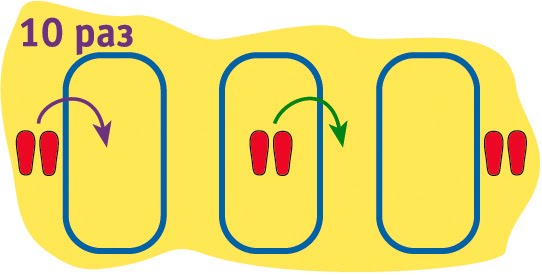 - впрыгни внутрь резинок;- выпрыгни наружу то слева, то справа.“Девяточки”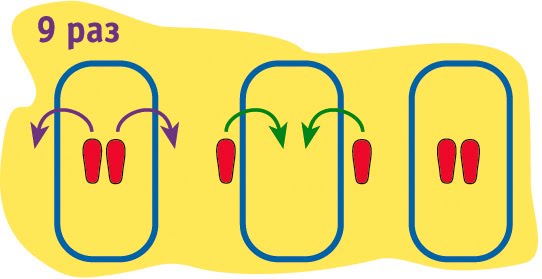 - стань боком между резинками;- перепрыгни через них, разведя ноги;- впрыгни обратно.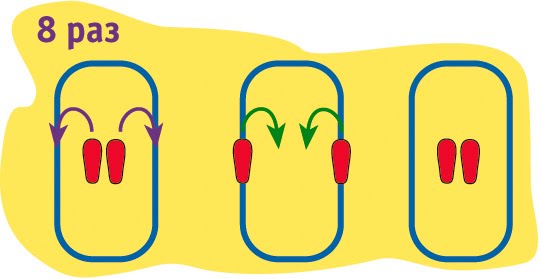 "Восьмёрочки”- стань боком между резинками;- подпрыгни и наступи на обе резинки;- впрыгни обратно.Семёрочки” 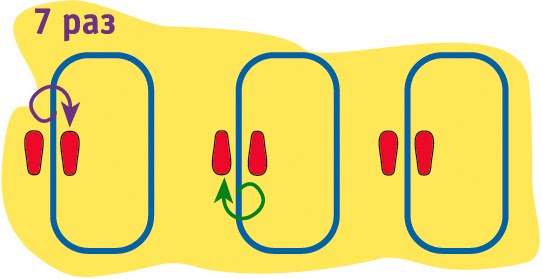 одну ногу поставь между резинок, другую – снаружи;- подпрыгнув с поворотом на 180°, поменяй положение ног;- опять, подпрыгнув с поворотом на 180°, вернись в исходное положение.“Шестёрочки”: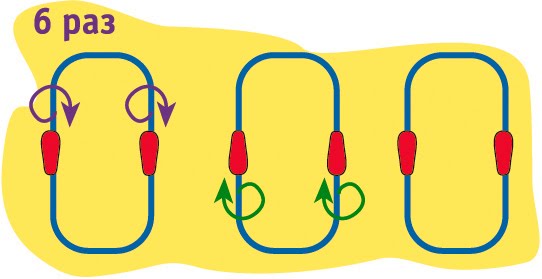 
- встань боком на резинку так, чтобы одна ступня была на одной, а вторая – на другой резинке;- подпрыгнув с поворотом на 180°, поменяй положение ног;- опять, подпрыгнув с поворотом на 180°, вернись в исходное положение.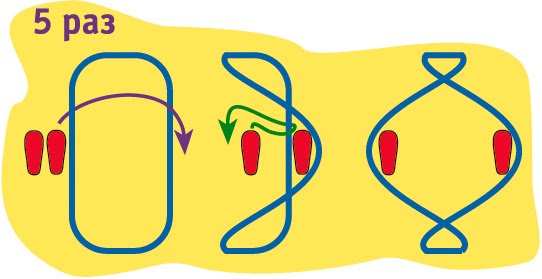 “Пятёрочки”:- встань боком снаружи от резинки;- зацепив ногой ближайшую к тебе резинку, перепрыгни через дальнюю, чтобы одна нога оказалась в треугольнике между двумя резинками, а другая – снаружи;- второй ногой натяни прямую резинку в сторону так, чтобы получился угол;                                                                                                          - выпрыгни, освободив ноги от резинок, в исходное положение.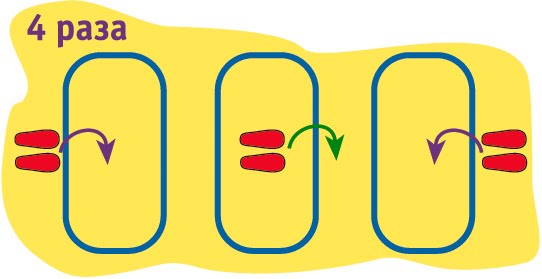 Четвёрочки”:
- стань снаружи, лицом к резинке;- перепрыгни через ближнюю, а затем дальнюю резинку (ноги вместе);- прыгай в исходное положение спиной вперед.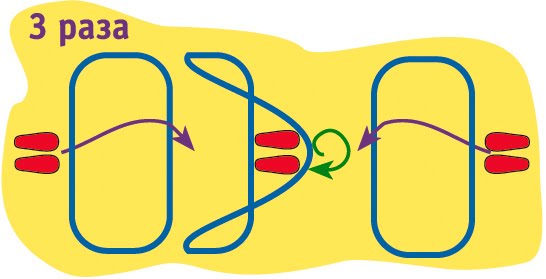 “Троечки”- стань снаружи, лицом к резинке;- прыгни толчком двумя ногами, зацепив носками ближнюю резинку, через дальнюю;- подпрыгни с поворотом на 180° так, чтобы резинка соскочила с ног, и оказаться лицом к резинкам;- эту же комбинацию проделай в обратном направлении.Двоечки”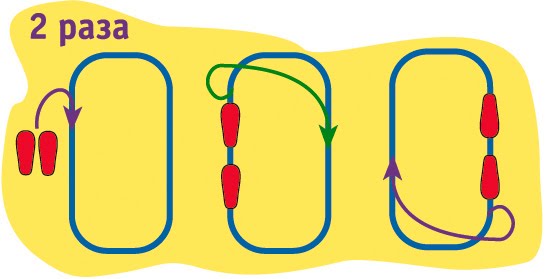 - стань боком снаружи от резинки;- прыгни, наступив двумя ногами (одна впереди, другая сзади) на ближнюю резинку;- подпрыгнув с поворотом на 180°, наступи двумя ногами (одна впереди, другая сзади) на дальнюю резинку;- эту же комбинацию проделай в обратном направлении.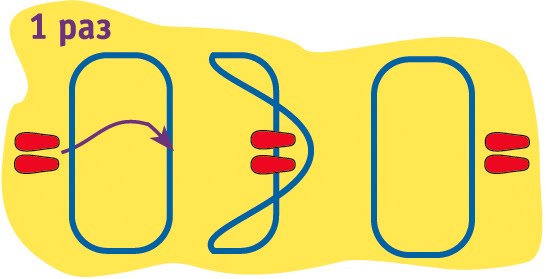 Единички”- стань снаружи спиной к резинке;- оттолкнись двумя ногами и, зацепив пятками ближайшую резинку, запрыгни на дальнюю;- выпрыгни, освободив ноги от резинок, и приземляясь за резинкой и лицом к ней.Этапы работы -Скачать видеоматериалы по теме и показать воспитанникам. -Познакомить детей с новым спортивным атрибутом - резинка. Узнать свойства резинки (эластичность, прочность). -Рассказать о правилах игры.-Разработать комплекс упражнений, адаптированных для воспитанников с учетом особенностей их физического развития.-Изготовить карточки со схемами прыжков. Объяснили детям, как пользоваться схемами. -Показали выполнение простых и сложных прыжков.Игра в «резиночку» проходят в спортивном зале, раз в неделю по 25-30 минут, в первой половине дня. Всего 30 занятий в год.Основные методы:Сначала проводится разминка для разогрева и подготовки основных групп мышц к физической нагрузке: ходьба, легкий бег, прыжки на носочках с продвижением. Затем в зависимости от поставленной задачи цели выбирается способ организации воспитанников: поточный или групповой. Поточный  способ применяется при разучивании нового вида прыжков с последующим их усложнением. Когда воспитанники  изучили все варианты прыжков, можно организовывать группы. Критерий результативности: игра в «Резиночку» способствует развитию координации движений, выносливости, ловкости, укреплению всех мышцы тела и сердечно - сосудистой системы организма. Прыжки направлены на тренировку внутренних органов и систем детского организма. Прыжки через резинку способствуют повышению выносливости, тренируют чувство ритма, в прыжках дети проявляют большую активность и настойчивость. При кажущейся вначале простоте этих движений, их сложно выполнять на последующих уровнях.И еще. В принципе, жестких правил и комбинаций “танца” с резиночкой нет, всегда можно подредактировать под себя, но общие правила таковы.КАЛЕНДАРНО-ТЕМАТИЧЕСКИЙ ПЛАНСписок литературы:Инструктор по физкультуре №5/2014 стр.110;Конспекты занятий с детьми «Играем в резиночку» http://www.moi-detsad.ru/zanatia/zanatia4253.htmlКАК ПРЫГАТЬ В "РЕЗИНОЧКУ"? КАК ПРЫГАТЬ В "РЕЗИНОЧКУ": "ДЕСЯТОЧКИ"- Читайте подробнее на SYL.ru: http://www.syl.ru/article/152757/new_kak-pryigat-v-rezinochku-kak-pryigat-v-rezinochku-desyatochkiЕ.В. СУЛИН  Детский фитнес. Физкультурные занятия для детей 5-7 лет.МЕСЯЦНЕДЕЛЯТЕМАЗАДАЧИМАТЕРИАЛОКТЯБРЬ1-34Десяточка по щиколоткудесяточка по колениРазвивать интерес к прыжкам через резиночку.Выполнять комбинацию в прыжках на резиночке.Разучить игру березка.Закреплять интерес к прыжкам на резиночке.Отрабатывать выпрыгивание за резиночку в комбинации.Развивать мелкую моторику, пальчиковая  игра «миланья»Восстановить дыхание – дыхательное упражнение «самовар»Использовать  самомассаж стопВидеоматериал игр в резиночку;Резиночки на каждого ребенка;схемы.Музыкальное сопровождение.НОЯБРЬ5-67-8Девяточка по щиколоткуДевяточка по колениРазвивать координацию, внимание, ловкость.Учить детей прыжкам боком в резиночку и из резиночки.Развивать интерес к игре резиночка.Развивать мелкую моторику, пальчиковая  игра «апельсин»Восстановить дыхание – дыхательное упражнение «шар лопнул»Использовать  самомассаж стопСхема, резиночка,музыкадьное сопровождение.СМАЙЛИКИДЕКАБРЬ9-1011-12Контрольные занятия; десяточка и девяточка  по колени,Создание гимнастического этюда, с включением этих комбинаций.Закрепление комбинаций.Отработка. Разучить игру пешеходы.Работа над гимнастическим этюдом.Развивать дальнейший интерес к занятиям через показательные выступления. Развивать мелкую моторику, пальчиковая  игра «колокольчики»Восстановить дыхание – дыхательное упражнение «трубач»Использовать  самомассаж стопМузыкальное сопровождение.Показ.СМАЙЛИКИЛенты для этюдаЯНВАРЬ13-14Игровые фантазии детей с резиночкой.Беседа, показРазвивать фантазию самостоятельности, ритмичность в движенииРезиночка,музыкакльное сопровождение.обручи, ленты, султанчики.СМАЙЛИКИСделать фото-презентацию.ФЕВРАЛЬ15-1617-18Восьмерочка от щиколотки до колен Семерочка от щиколотки до коленДать новое название комбинации.Отрабатывать прыжки в резинку и на резинку.Развивать прыгучесть, меткость, ловкость, легкость в прыжках.Разучить игру «ступеньки»Развивать мелкую моторику, пальчиковая  игра «гриб»Восстановить дыхание – дыхательное упражнение «шары летят»Использовать  самомассаж стопСхема, музыкальное сопровождение, резиночка.Схема игрыСМАЙЛИКИМАРТ19-2021-22Шестерочка от щиколотки до коленПятерочка от щиколотки до коленЗакрепить комбинации от десяточки до семерочки.Разучивать комбинации шестерочка,пятерочка,Развивать мелкую моторику, пальчиковая  игра «сидит белка на тележке»Восстановить дыхание – дыхательное упражнение «поехали»Использовать  самомассаж стоп Схема, муз.сопр.,подборка стихов.Резиночка, ленты.СМАЙЛИКИАПРЕЛЬ23-2425-26Четверочка от щиколотки до коленТроечка от щиколотки до коленДвоечка от щиколотки до коленоднерочкаЗакрепить пройденные комбинации и разучить новые.Разучить игру бантик.(с резиночкой)Пальчиковая игра «еж», самомассаж. Упражнение на восстановление дыхания. «ветер»Схема, муз.сопр.,подборка стихов.Резиночка, лентыСМАЙЛИКИМАЙ27-30Подготовка детей к показательному выступлению «Веселая резиночка»Закрепление, отработка пройденных комбинации.Игра «Ромашка»Подготовка к выступлению «Веселая резиночка»Пальчиковая игра,самомассаж, Резиночка,музыкальное сопровождение. Сценарий выступления.Показ презентации(фото)СМАЙЛИКИ